УТВЕРЖДАЮ           Отдел образования администрации Еловского муниципального округа Пермского края Руководитель_______________ Пономарева В.Н.(должность)                   (подпись)       (расшифровка подписи)« 30 » декабря  2021 г.Приказ Отдела образования от 30 декабря 2021 № 246МУНИЦИПАЛЬНОЕ ЗАДАНИЕ __________________на 2022 год и плановый период 2023 и 2024 годов Часть 1. Сведения об оказываемых муниципальных услугах.Раздел I2. Категории потребителей муниципальной услуги:  физические лица3. Показатели, характеризующие объем и качество муниципальной услуги. 153.1. Показатели, характеризующие качество муниципальной услуги.3.2. Показатели, характеризующие объем муниципальной услуги (в натуральных показателях).3.3. Показатели, характеризующие объем муниципальной услуги (в стоимостных показателях).3.3.1. Очередной финансовый год.Справочно:сумма  неиспользованных средств субсидии, предоставленной учреждению на финансовое  обеспечение  выполнения муниципального задания, за отчетный год (руб.) ________________________________________________________________________________________________________3.3.2. Первый год планового периода.3.3.3. Второй год планового периода.2. Категории потребителей муниципальной услуги: физические лица3. Показатели, характеризующие объем и (или) качество муниципальной услуги: 833.1. Показатели, характеризующие качество муниципальной услуги:3.2. Показатели, характеризующие объем муниципальной услуги (в натуральных показателях).3.3. Показатели, характеризующие объем муниципальной услуги (в стоимостных показателях).3.3.1. Очередной финансовый год.Справочно:сумма  неиспользованных средств субсидии, предоставленной учреждению на финансовое  обеспечение  выполнения муниципального задания, за отчетный год (руб.) ________________________________________________________________________________________________________3.3.2. Первый год планового периода.3.3.3. Второй год планового периода.4. Порядок оказания муниципальной услуги.4.1. Нормативные правовые акты, регулирующие  порядок  оказания муниципальной услуги - Постановление администрации Еловского муниципального округа Пермского края от 19.08.2021 № 386-п «Об утверждении Порядка формирования, размещения, финансового обеспечения и контроля выполнения муниципального задания».4.2. Порядок информирования потенциальных потребителей муниципальной услуги.5. Размер платы (цены, тарифа) за оказание муниципальной услуги (услуг) в случаях, если федеральным законом предусмотрено взимание платы в рамках установленного муниципального задания.5.1.  Нормативный  правовой акт, устанавливающий размер платы (цену, тариф) либо порядок их установления:- Постановление администрации Еловского муниципального района от 05.09.2019 № 263-п «Об установлении родительской платы за услуги по присмотру и уходу за детьми в образовательных учреждениях Еловского муниципального района, реализующих основную общеобразовательную программу дошкольного образования».5.2. Орган, устанавливающий размер платы (цены, тарифа) Администрация Еловского муниципального округа Пермского края.5.3. Значения размера платы (цен, тарифов).5.4. Объем муниципальной услуги, оказываемой потребителю за взимание платы.6. Иная информация, необходимая для выполнения (контроля за выполнением) муниципального задания.6.1. Корректировка объема муниципальной услуги очередного финансового года за квартал (в натуральных и стоимостных показателях).--------------------------------<*> При корректировке муниципального задания за период более 3 месяцев дополнительно включается соответствующее количество граф.6.2. Иные основания для корректировки муниципального задания._______________________________________________________________________________________________________.Часть 2. Сведения о выполняемых работах.Раздел _II1. Наименование муниципальной работы                                                     Код по____________________________________________________                  региональному____________________________________________________                            перечню2. Категории потребителей муниципальной работы                                  ____________________________________________________________________________________________________________________________________________________3. Показатели, характеризующие объем и качество муниципальной работы.3.1. Показатели, характеризующие качество муниципальной работы.3.2. Показатели, характеризующие объем муниципальной работы.3.3. Показатели, характеризующие объем муниципальной работы (в стоимостных показателях).3.3.1. Очередной финансовый год.3.3.2. Первый год планового периода.3.3.3. Второй год планового периода.4. Иная информация, необходимая для выполнения (контроля за выполнением) муниципального задания (при изменении планируемых результатов выполнения, финансового обеспечения муниципальной работы обязательно указываются основания для корректировки муниципального задания и расчеты, обосновывающие корректировку (с указанием объема нормативных затрат на выполнение муниципальной работы):___________________________________________________.Часть 3. Прочие сведения о муниципальном задании. Основания (условия и порядок) для досрочного прекращения выполнения муниципального задания ______________________________________________________________________________________________________________________________________________________________________________________________________________.2. Иная информация, необходимая для выполнения (контроля за выполнением) муниципального задания, _______________________________________________________________________________________________________________________________________________________________________________________________________________.3. Порядок контроля за выполнением муниципального задания.4. Требования к отчетности о выполнении муниципального задания__________________________________________________________________________.4.1. Периодичность представления отчета о выполнении муниципальногозадания _____________________________________________________________________________________________________________________________________________.4.2. Сроки представления отчета о выполнении муниципального задания_____________________________________________________________________________________________________________________________________________________.4.2.1. Сроки представления предварительного отчета о выполнениимуниципального задания ______________________________________________________________________________________________________________________________.4.3. Иные требования к отчетности о выполнении муниципального задания_____________________________________________________________________________________________________________________________________________________.5. Иные показатели, связанные с выполнением муниципального задания __________________________________________________________________________________________________________________________________________________.    --------------------------------    <*> Для общеобразовательных учреждений с учетом соответствующихобразовательных программ.    <**> Значения на очередной финансовый год могут быть детализированы повременному интервалу (месяц, квартал).КодыНаименование муниципального учреждения: МОУ «Дубровская СОШ»Форма по ОКУД506001Виды деятельности муниципального учреждения: Образование среднее общееДата30.12.2021Вид муниципального учреждения: образовательное учреждениеКод по сводному реестру 57307088По ОКВЭД85.14По ОКВЭД85.14По ОКВЭД85.14По ОКВЭД801011О.99.0.БВ24ДН82000Наименование муниципальной услуги:Реализация основных общеобразовательных программ дошкольного образованияУникальный номер по базовому (отраслевому) перечню801011О.99.0.БВ24ДН82000Уникальный номер реестровой записиПоказатель, характеризующий содержание муниципальной услугиПоказатель, характеризующий содержание муниципальной услугиПоказатель, характеризующий содержание муниципальной услугиПоказатель, характеризующий содержание муниципальной услугиПоказатель, характеризующий условия (формы) оказания муниципальной услугиПоказатель, характеризующий условия (формы) оказания муниципальной услугиПоказатель качества муниципальной услугиПоказатель качества муниципальной услугиПоказатель качества муниципальной услугиЗначение показателя качества муниципальной услугиЗначение показателя качества муниципальной услугиЗначение показателя качества муниципальной услугиДопустимые (возможные) отклонения от установленных показателей качества муниципальной услуги, в пределах которых муниципальное задание считается выполненнымДопустимые (возможные) отклонения от установленных показателей качества муниципальной услуги, в пределах которых муниципальное задание считается выполненнымУникальный номер реестровой записинаименование показателянаименование показателянаименование показателянаименование показателянаименование показателянаименование показателянаименование показателяединица измеренияединица измеренияочередной финансовый год 2022первый год планового периода2023второй год планового периода2024в процентахв абсолютных показателяхУникальный номер реестровой записинаименование показателянаименование показателянаименование показателянаименование показателянаименование показателянаименование показателянаименование показателянаименованиекод по ОКЕИочередной финансовый год 2022первый год планового периода2023второй год планового периода2024в процентахв абсолютных показателях12345567891011121314801011О.99.0.БВ24ДН82000Не указаноНе указаноОт 3 до 8 летГруппа полного дняГруппа полного дняОчная  1. Уровень освоения обучающимися основой образовательной программы основного общего образования по завершении второй ступени общего образованияпроцент1001001005952.Полнота реализации основной общеобразовательной программы основного общего образования.процент1001001005953.Доля родителей (законных представителей), удовлетворенных условиями и качеством предоставляемой услуги.процент9090905854. Доля своевременно установленных образовательным учреждением нарушений, выявленных в результате проверок органами исполнительной власти субъектов РФ, осуществляющими функции по контролю и надзору в сфере образованияпроцент100100100595Уникальный номер реестровой записиПоказатель, характеризующий содержание муниципальной услугиПоказатель, характеризующий содержание муниципальной услугиПоказатель, характеризующий содержание муниципальной услугиПоказатель, характеризующий условия (формы) оказания муниципальной услугиПоказатель, характеризующий условия (формы) оказания муниципальной услугиПоказатель объема муниципальной услугиПоказатель объема муниципальной услугиПоказатель объема муниципальной услугиЗначение показателя объема муниципальной услугиЗначение показателя объема муниципальной услугиЗначение показателя объема муниципальной услугиЗначение показателя объема муниципальной услугиЗначение показателя объема муниципальной услугиЗначение показателя объема муниципальной услугиЗначение показателя объема муниципальной услугиОбъем доходов от платной деятельности, руб.Объем доходов от платной деятельности, руб.Объем доходов от платной деятельности, руб.Допустимые (возможные) отклонения от установленных показателей объема муниципальной услуги, в пределах которых муниципальное задание считается выполненнымДопустимые (возможные) отклонения от установленных показателей объема муниципальной услуги, в пределах которых муниципальное задание считается выполненнымУникальный номер реестровой записинаименование показателянаименование показателянаименование показателянаименование показателянаименование показателянаименование показателяединица измеренияединица измеренияочередной финансовый год 2022очередной финансовый год 2022первый год планового периода 2023первый год планового периода 2023второй год планового периода 2024второй год планового периода 2024очередной финансовый год 2022очередной финансовый год 2022первый год планового периода2023 второй год планового периода 2024в процентахв абсолютных показателяхУникальный номер реестровой записинаименование показателянаименование показателянаименование показателянаименование показателянаименование показателянаименование показателянаименованиекод по ОКЕИочередной финансовый год 2022очередной финансовый год 2022первый год планового периода 2023первый год планового периода 2023второй год планового периода 2024второй год планового периода 2024очередной финансовый год 2022очередной финансовый год 2022первый год планового периода2023 второй год планового периода 2024в процентахв абсолютных показателяхУникальный номер реестровой записинаименование показателянаименование показателянаименование показателянаименование показателянаименование показателянаименование показателянаименованиекод по ОКЕИсреднегодовоена отчетную датусреднегодовоена отчетную датусреднегодовоена отчетную датуочередной финансовый год 2022очередной финансовый год 2022первый год планового периода2023 второй год планового периода 2024в процентахв абсолютных показателях123456789101112131415161617181920801011О.99.0.БВ24ДН82000Не указаноНе указаноОт 3 до 8 летГруппа полного дняочнаяЧисло обучающихсячеловек79215151515595Уникальный номер реестровой записиНормативные затраты на оказание муниципальной услуги на 1 потребителя муниципальной услугиНормативные затраты на оказание муниципальной услуги на 1 потребителя муниципальной услугиПоказатели объема муниципальной услугиПоказатели объема муниципальной услугиФинансовое обеспечение муниципальной услуги, руб.Финансовое обеспечение муниципальной услуги, руб.Затраты на уплату налогов, руб.Нормативные затраты на содержание муниципального имущества, руб.Нормативные затраты на содержание муниципального имущества, руб.Уникальный номер реестровой записиед. изм.сумма, руб.ед. изм.значение показателейбюджет Еловского муниципального округа Пермского краямежбюджетные трансферты1234567889801011О.99.0.БВ24ДН82000Руб.4636,33Чел.1569545,00,000,000,00801011О.99.0.БВ24ДН82000Руб.71944,0Чел.151079160,00,000,000,00Уникальный номер реестровой записиНормативные затраты на оказание муниципальной услуги на 1 потребителя муниципальной услугиНормативные затраты на оказание муниципальной услуги на 1 потребителя муниципальной услугиПоказатели объема муниципальной услугиПоказатели объема муниципальной услугиФинансовое обеспечение муниципальной услуги, руб.Финансовое обеспечение муниципальной услуги, руб.Затраты на уплату налогов, руб.Нормативные затраты на содержание муниципального имущества, руб.Уникальный номер реестровой записиед. изм.сумма, руб.ед. изм.значение показателейбюджет Еловского муниципального округа Пермского краямежбюджетные трансферты123456789801011О.99.0.БВ24ДН82000руб4636,33Чел.1569545,00,000,00801011О.99.0.БВ24ДН82000руб71944,0Чел.151079160,00,000,00Уникальный номер реестровой записиНормативные затраты на оказание муниципальной услуги на 1 потребителя муниципальной услугиНормативные затраты на оказание муниципальной услуги на 1 потребителя муниципальной услугиПоказатели объема муниципальной услугиПоказатели объема муниципальной услугиФинансовое обеспечение муниципальной услуги, руб.Финансовое обеспечение муниципальной услуги, руб.Затраты на уплату налогов, руб.Затраты на уплату налогов, руб.Нормативные затраты на содержание муниципального имущества, руб.Уникальный номер реестровой записиед. изм.сумма, руб.ед. изм.значение показателейбюджет Еловского муниципального округа Пермского краямежбюджетные трансфертымежбюджетные трансферты1234567789801011О.99.0.БВ24ДН82000Руб.4636,33Чел.1569545,00,000,00801011О.99.0.БВ24ДН82000Руб.71944,0Чел.151079160,01079160,00,000,00Наименование муниципальной услуги:Реализация основных общеобразовательных программ среднего общего образованияУникальный номер по базовому (отраслевому) перечню802112О.99.0.ББ11АЮ5800Уникальный номер реестровой записиПоказатель, характеризующий содержание муниципальной услугиПоказатель, характеризующий содержание муниципальной услугиПоказатель, характеризующий содержание муниципальной услугиПоказатель, характеризующий содержание муниципальной услугиПоказатель, характеризующий условия (формы) оказания муниципальной услугиПоказатель, характеризующий условия (формы) оказания муниципальной услугиПоказатель качества муниципальной услугиПоказатель качества муниципальной услугиПоказатель качества муниципальной услугиЗначение показателя качества муниципальной услугиЗначение показателя качества муниципальной услугиЗначение показателя качества муниципальной услугиДопустимые (возможные) отклонения от установленных показателей качества муниципальной услуги, в пределах которых муниципальное задание считается выполненнымДопустимые (возможные) отклонения от установленных показателей качества муниципальной услуги, в пределах которых муниципальное задание считается выполненнымУникальный номер реестровой записинаименование показателянаименование показателянаименование показателянаименование показателянаименование показателянаименование показателянаименование показателяединица измеренияединица измеренияочередной финансовый год 2022первый год планового периода2023второй год планового периода2024в процентахв абсолютных показателяхУникальный номер реестровой записинаименование показателянаименование показателянаименование показателянаименование показателянаименование показателянаименование показателянаименование показателянаименованиекод по ОКЕИочередной финансовый год 2022первый год планового периода2023второй год планового периода2024в процентахв абсолютных показателях12345567891011121314802112О.99.0.ББ11АЮ5800Не указаноНе указаноНе указаноочнаяочная1.Доля детей, освоивших дошкольную образовательную программу в образовательном учреждении.процент1001001005952.Полнота реализации основной общеобразовательной программы дошкольного образования.процент1001001005953.Доля родителей (законных представителей), удовлетворенных условиями и качеством предоставляемой услуги.процент8080805754. Доля своевременно установленных образовательным учреждением нарушений, выявленных в результате проверок органами исполнительной власти субъектов РФ, осуществляющими функции по контролю и надзору в сфере образованияпроцент100100100595Уникальный номер реестровой записиПоказатель, характеризующий содержание муниципальной услугиПоказатель, характеризующий содержание муниципальной услугиПоказатель, характеризующий содержание муниципальной услугиПоказатель, характеризующий условия (формы) оказания муниципальной услугиПоказатель, характеризующий условия (формы) оказания муниципальной услугиПоказатель объема муниципальной услугиПоказатель объема муниципальной услугиПоказатель объема муниципальной услугиЗначение показателя объема муниципальной услугиЗначение показателя объема муниципальной услугиЗначение показателя объема муниципальной услугиЗначение показателя объема муниципальной услугиЗначение показателя объема муниципальной услугиЗначение показателя объема муниципальной услугиЗначение показателя объема муниципальной услугиОбъем доходов от платной деятельности, руб.Объем доходов от платной деятельности, руб.Объем доходов от платной деятельности, руб.Допустимые (возможные) отклонения от установленных показателей объема муниципальной услуги, в пределах которых муниципальное задание считается выполненнымДопустимые (возможные) отклонения от установленных показателей объема муниципальной услуги, в пределах которых муниципальное задание считается выполненнымУникальный номер реестровой записинаименование показателянаименование показателянаименование показателянаименование показателянаименование показателянаименование показателяединица измеренияединица измеренияочередной финансовый год 2022очередной финансовый год 2022первый год планового периода 2023первый год планового периода 2023второй год планового периода 2024второй год планового периода 2024очередной финансовый год 2022очередной финансовый год 2022первый год планового периода2023 второй год планового периода 2024в процентахв абсолютных показателяхУникальный номер реестровой записинаименование показателянаименование показателянаименование показателянаименование показателянаименование показателянаименование показателянаименованиекод по ОКЕИочередной финансовый год 2022очередной финансовый год 2022первый год планового периода 2023первый год планового периода 2023второй год планового периода 2024второй год планового периода 2024очередной финансовый год 2022очередной финансовый год 2022первый год планового периода2023 второй год планового периода 2024в процентахв абсолютных показателяхУникальный номер реестровой записинаименование показателянаименование показателянаименование показателянаименование показателянаименование показателянаименование показателянаименованиекод по ОКЕИсреднегодовоена отчетную датусреднегодовоена отчетную датусреднегодовоена отчетную датуочередной финансовый год 2022очередной финансовый год 2022первый год планового периода2023 второй год планового периода 2024в процентахв абсолютных показателях123456789101112131415161617181920802112О.99.0.ББ11АЮ5800Не указаноНе указаноНе указаноочнаяЧисло обучающихсячеловек79283838383595Уникальный номер реестровой записиНормативные затраты на оказание муниципальной услуги на 1 потребителя муниципальной услугиНормативные затраты на оказание муниципальной услуги на 1 потребителя муниципальной услугиПоказатели объема муниципальной услугиПоказатели объема муниципальной услугиФинансовое обеспечение муниципальной услуги, руб.Финансовое обеспечение муниципальной услуги, руб.Затраты на уплату налогов, руб.Нормативные затраты на содержание муниципального имущества, руб.Нормативные затраты на содержание муниципального имущества, руб.Уникальный номер реестровой записиед. изм.сумма, руб.ед. изм.значение показателейбюджет Еловского муниципального округа Пермского краямежбюджетные трансферты1234567889802112О.99.0.ББ11АЮ58001Руб.30541,61Чел.832534954,0269599,0269599,01641550,0802112О.99.0.ББ11АЮ58001Руб.70397,93Чел.835843029,0Уникальный номер реестровой записиНормативные затраты на оказание муниципальной услуги на 1 потребителя муниципальной услугиНормативные затраты на оказание муниципальной услуги на 1 потребителя муниципальной услугиПоказатели объема муниципальной услугиПоказатели объема муниципальной услугиФинансовое обеспечение муниципальной услуги, руб.Финансовое обеспечение муниципальной услуги, руб.Затраты на уплату налогов, руб.Нормативные затраты на содержание муниципального имущества, руб.Уникальный номер реестровой записиед. изм.сумма, руб.ед. изм.значение показателейбюджет Еловского муниципального округа Пермского краямежбюджетные трансферты123456789802112О.99.0.ББ11АЮ58001руб30541,61Чел.832534954,0269599,01641550,0802112О.99.0.ББ11АЮ58001руб70397,93Чел.835843029,0Уникальный номер реестровой записиНормативные затраты на оказание муниципальной услуги на 1 потребителя муниципальной услугиНормативные затраты на оказание муниципальной услуги на 1 потребителя муниципальной услугиПоказатели объема муниципальной услугиПоказатели объема муниципальной услугиФинансовое обеспечение муниципальной услуги, руб.Финансовое обеспечение муниципальной услуги, руб.Затраты на уплату налогов, руб.Затраты на уплату налогов, руб.Нормативные затраты на содержание муниципального имущества, руб.Уникальный номер реестровой записиед. изм.сумма, руб.ед. изм.значение показателейбюджет Еловского муниципального округа Пермского краямежбюджетные трансфертымежбюджетные трансферты1234567789802112О.99.0.ББ11АЮ58001Руб.30541,61Чел.832534954,0269599,01641550,0802112О.99.0.ББ11АЮ58001Руб.70397,93Чел.835843029,05843029,0Способ информированияСостав размещаемой информацииЧастота обновления информации1 Информационные стенды           Копии уставных документов (лицензия, свидетельство об аккредитации, Устав), информация о программах и технологиях, реализуемых в ОУежегодно2. Сайт  системы образования Еловского района        Информации по направлениям:Визитная карточка учреждения нормативно-правовое обеспечение образовательного процесса историческая справка образовательная деятельность ОУ материально-технические условия  достижения новости публичный отчет об образовательной и финансово-хозяйственной деятельности учрежденияежемесячно3.Портал государственных услугИнформация об образовательных программах, итоги деятельностиежемесячно4..Портал pdo.perm.ruИнформация о количестве детейежемесячно5. Федеральный портал мониторинг КПМОИнформация об образовательных программах, итоги деятельностиежемесячно6.портал pult.eduhostperm.ruИнформация об мониторингах: системы образования, финансовом, дошкольном, кадровом.ежемесячно7.ТелефонИнформация по запросу Учредителя или родителейПо мере необходимости8. Консультации сотрудниковВ соответствии с годовым планом учрежденияПо мере необходимостиУникальный номер реестровой записиРазмер платы (цены, тарифа), руб.95 руб. деньУникальный номер реестровой записиОчередной финансовый годОчередной финансовый годПервый год планового периодаПервый год планового периодаВторой год планового периодаВторой год планового периодаУникальный номер реестровой записипоказатели объемафинансовое обеспечение муниципальной услуги, тыс. руб.показатели объемафинансовое обеспечение муниципальной услуги, тыс. руб.показатели объемафинансовое обеспечение муниципальной услуги, тыс. руб.Уникальный номер реестровой записиНормативные затраты на оказание муниципальной услуги на 1 потребителя муниципальной услуги, руб. <*>Нормативные затраты на оказание муниципальной услуги на 1 потребителя муниципальной услуги, руб. <*>Нормативные затраты на оказание муниципальной услуги на 1 потребителя муниципальной услуги, руб. <*>Показатели объема муниципальной услуги (в натуральных показателях) (+; -) <*>Показатели объема муниципальной услуги (в натуральных показателях) (+; -) <*>Показатели объема муниципальной услуги (в натуральных показателях) (+; -) <*>Показатели объема муниципальной услуги (в натуральных показателях) (+; -) <*>Объем финансового обеспечения на оказание муниципальной услуги, подлежащий корректировке (+; -), руб.Объем финансового обеспечения на оказание муниципальной услуги, подлежащий корректировке (+; -), руб.Финансовое обеспечение на оказание муниципальной услуги с учетом корректировки муниципального задания, руб.Финансовое обеспечение на оказание муниципальной услуги с учетом корректировки муниципального задания, руб.Уникальный номер реестровой записимесяцмесяцмесяцед. изм.месяцмесяцмесяцбюджет Еловского муниципального округа Пермского краямежбюджетные трансфертыбюджет Еловского муниципального округа Пермского краямежбюджетные трансфертыУникальный номер реестровой записизначение показателязначение показателязначение показателяед. изм.значение показателязначение показателязначение показателябюджет Еловского муниципального округа Пермского краямежбюджетные трансфертыбюджет Еловского муниципального округа Пермского краямежбюджетные трансферты123456789101112Уникальный номер реестровой записиПоказатель, характеризующий содержание муниципальной работыПоказатель, характеризующий содержание муниципальной работыПоказатель, характеризующий содержание муниципальной работыПоказатель, характеризующий содержание муниципальной работыПоказатель, характеризующий условия (формы) выполнения муниципальной работыПоказатель, характеризующий условия (формы) выполнения муниципальной работыПоказатель, характеризующий условия (формы) выполнения муниципальной работыПоказатель качества муниципальной работыПоказатель качества муниципальной работыПоказатель качества муниципальной работыПоказатель качества муниципальной работыЗначение показателя качества муниципальной работыЗначение показателя качества муниципальной работыЗначение показателя качества муниципальной работыДопустимые (возможные) отклонения от установленных показателей качества муниципальной работы, в пределах которых муниципальное задание считается выполненнымДопустимые (возможные) отклонения от установленных показателей качества муниципальной работы, в пределах которых муниципальное задание считается выполненнымУникальный номер реестровой записинаименование показателянаименование показателянаименование показателянаименование показателянаименование показателянаименование показателянаименование показателянаименование показателяединица измеренияединица измеренияочередной финансовый год <**>очередной финансовый год <**>первый год планового периодавторой год планового периодав процентахв абсолютных показателяхУникальный номер реестровой записинаименование показателянаименование показателянаименование показателянаименование показателянаименование показателянаименование показателянаименование показателянаименование показателянаименованиекод по ОКЕИочередной финансовый год <**>очередной финансовый год <**>первый год планового периодавторой год планового периодав процентахв абсолютных показателях12345567789101011121314Уникальный номер реестровой записиПоказатель, характеризующий содержание муниципальной работыПоказатель, характеризующий содержание муниципальной работыПоказатель, характеризующий содержание муниципальной работыПоказатель, характеризующий условия (формы) выполнения муниципальной работыПоказатель, характеризующий условия (формы) выполнения муниципальной работыПоказатель объема муниципальной работыПоказатель объема муниципальной работыПоказатель объема муниципальной работыПоказатель объема муниципальной работыЗначение показателя объема муниципальной работыЗначение показателя объема муниципальной работыЗначение показателя объема муниципальной работыЗначение показателя объема муниципальной работыЗначение показателя объема муниципальной работыЗначение показателя объема муниципальной работыЗначение показателя объема муниципальной работыЗначение показателя объема муниципальной работыДопустимые (возможные) отклонения от установленных показателей объема муниципальной работы, в пределах которых муниципальное задание считается выполненнымДопустимые (возможные) отклонения от установленных показателей объема муниципальной работы, в пределах которых муниципальное задание считается выполненнымДопустимые (возможные) отклонения от установленных показателей объема муниципальной работы, в пределах которых муниципальное задание считается выполненнымУникальный номер реестровой записинаименование показателянаименование показателянаименование показателянаименование показателянаименование показателянаименование показателяединица измеренияединица измеренияописание работыочередной финансовый год <**>очередной финансовый год <**>первый год планового периодапервый год планового периодапервый год планового периодавторой год планового периодавторой год планового периодавторой год планового периодав процентахв процентахв абсолютных показателяхУникальный номер реестровой записинаименование показателянаименование показателянаименование показателянаименование показателянаименование показателянаименование показателянаименованиекод по ОКЕИописание работыочередной финансовый год <**>очередной финансовый год <**>первый год планового периодапервый год планового периодапервый год планового периодавторой год планового периодавторой год планового периодавторой год планового периодав процентахв процентахв абсолютных показателяхУникальный номер реестровой записинаименование показателянаименование показателянаименование показателянаименование показателянаименование показателянаименование показателянаименованиекод по ОКЕИописание работысреднегодовоена отчетную датусреднегодовоена отчетную датусреднегодовоесреднегодовоена отчетную дату123456789101112131415151617171818Уникальный номер реестровой записиНормативные затраты на выполнение муниципальной работыНормативные затраты на выполнение муниципальной работыПоказатели объема муниципальной работыПоказатели объема муниципальной работыФинансовое обеспечение муниципальной работы, руб.Финансовое обеспечение муниципальной работы, руб.Затраты на уплату налогов, руб.Нормативные затраты на содержание муниципального имущества, руб.Уникальный номер реестровой записиед. изм.сумма, руб.ед. изм.значение показателейбюджет Еловского муниципального округа Пермского краямежбюджетные трансферты123456789Уникальный номер реестровой записиНормативные затраты на выполнение муниципальной работыНормативные затраты на выполнение муниципальной работыПоказатели объема муниципальной работыПоказатели объема муниципальной работыФинансовое обеспечение муниципальной работы, руб.Финансовое обеспечение муниципальной работы, руб.Затраты на уплату налогов, руб.Нормативные затраты на содержание муниципального имущества, руб.Уникальный номер реестровой записиед. изм.сумма, руб.ед. изм.значение показателейбюджет Еловского муниципального округа Пермского краямежбюджетные трансферты123456789Уникальный номер реестровой записиНормативные затраты на выполнение муниципальной работыНормативные затраты на выполнение муниципальной работыПоказатели объема муниципальной работыПоказатели объема муниципальной работыФинансовое обеспечение муниципальной работы, руб.Финансовое обеспечение муниципальной работы, руб.Затраты на уплату налогов, руб.Нормативные затраты на содержание муниципального имущества, руб.Уникальный номер реестровой записиед. изм.сумма, руб.ед. изм.значение показателейбюджет Еловского муниципального округа Пермского краямежбюджетные трансферты123456789Форма контроляПериодичностьОрганы, осуществляющие контроль за выполнением муниципального задания123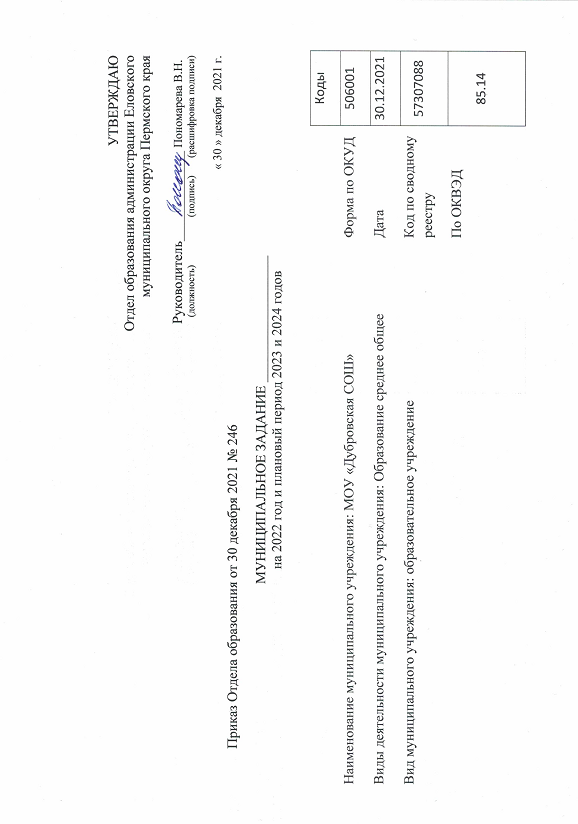 